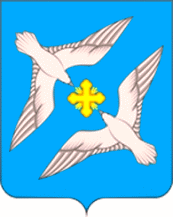 АДМИНИСТРАЦИЯ МУНИЦИПАЛЬНОГО ОБРАЗОВАНИЯ СЕЛЬСКОЕ ПОСЕЛЕНИЕ «УСПЕНСКОЕ»  РЖЕВСКОГО РАЙОНА ТВЕРСКОЙ ОБЛАСТИП О С Т А Н О В Л Е Н И Е 22.02.2022                                                                                                                            № 5О внесении изменений и дополнений в Постановление  Администрациисельского  поселения  «Успенское»  от 24.02.2021 № 12 Об утверждении административного регламента по предоставлению муниципальной услуги «Дача письменных разъяснений налогоплательщикам и налоговым агентам по вопросам применения муниципальных нормативных правовых актов муниципального образования сельского поселения «Успенское»  о местных налогах и сборах»       В соответствии со статьей 34.2 Налогового кодекса Российской Федерации, Федеральным законом от 27 июля 2010 года № 210-ФЗ «Об организации предоставления государственных и муниципальных услуг», Федеральным законом от 06 октября 2003 года № 131-ФЗ «Об общих принципах организации местного самоуправления в Российской Федерации», Уставом муниципального образования сельское поселение «Успенское» Администрация  сельского поселения «Успенское»ПОСТАНОВЛЯЕТ:1.Внести изменения в Постановление  Администрации сельского  поселения  «Успенское»  от 24.02.2021 № 12 «Об утверждении  административного регламента по предоставлению муниципальной  услуги «Дача письменных разъяснений налогоплательщикам и налоговым агентам по вопросам применения муниципальных нормативных правовых актов муници-пального образования  сельского поселения «Успенское»  о местных налогах и сборах»1.1  изложить пункт 2.6.5  постановления  в новой редакции:«2.6.5. В случае подачи документов, необходимых для получения муниципальной услуги, представителем заявителя, указанное лицо дополнительно представляет:а) документ, удостоверяющий личность (паспорт гражданина Российской Федерации или иной документ, признаваемый в соответствии с законодательством Российской Федерации документом, удостоверяющим личность);б) документ, подтверждающий полномочия, в том числе:доверенность, оформленную в соответствии с требованиями законодательства;копию Устава юридического лица, копию решения о назначении или об избрании физического лица на должность, в соответствии с которым такое физическое лицо обладает правом действовать от имени юридического лица без доверенности, а также копию приказа о его назначении».   1.2  изложить пункт 2.6.6  постановления  в новой редакции:«2.6.6. Заявитель в своем письменном обращении в обязательном порядке указывает:- наименование  Уполномоченного органа местного самоуправления, либо фамилию, имя, отчество руководителя, либо должность соответствующего лица, которому направлено письменное обращение;- наименование организации или фамилия, имя, отчество гражданина, направившего обращение;- полный почтовый адрес заявителя, по которому должен быть направлен ответ;- содержание обращения;- подпись лица и расшифровка подписи;- дата обращения.В случае необходимости в подтверждение своих доводов заявитель прилагает к письменному обращению документы и материалы либо их копии».2. Настоящее постановление вступает в силу со дня его подписания, подлежит обнародованию в установленном порядке и размещению на официальном сайте администрации сельского поселения «Успенское» в информационно-телекоммуникационной сети Интернет.3. Контроль за исполнением настоящего постановления оставляю за собой .  Глава сельского поселения «Успенское»                                          А.В.Святой